Publicado en Valladolid el 10/06/2016 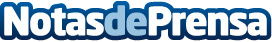 El Plan de Rehabilitación Sostenible de Castilla y León proyecta la renovación de 64.000 viviendasEl Salón de actos de la Consejería de Fomento y Medio Ambiente de la Junta de Castilla y León ha sido el lugar escogido para la presentación del Plan Acción 3R que plantea la rehabilitación de 64.000 viviendas en la comunidad con una inversión de 1.600 millones de eurosDatos de contacto:Leticia GalendeAgencia Digital Yabadabadu911 310 633Nota de prensa publicada en: https://www.notasdeprensa.es/el-plan-de-rehabilitacion-sostenible-de Categorias: Nacional Castilla y León Construcción y Materiales http://www.notasdeprensa.es